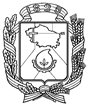 АДМИНИСТРАЦИЯ ГОРОДА НЕВИННОМЫССКАСТАВРОПОЛЬСКОГО КРАЯПОСТАНОВЛЕНИЕ30.12.2021                               г. Невинномысск                                       № 2350О внесении изменений в муниципальную программу «Развитие образования в городе Невинномысске», утвержденную постановлением администрации города Невинномысска от 15.11.2019 № 2137В соответствии с Порядком разработки, реализации и оценки эффективности муниципальных программ города Невинномысска, утвержденным постановлением администрации города Невинномысска от   14 апреля 2016 г. № 710, Методическими указаниями по разработке, реализации и оценке эффективности муниципальных программ города Невинномысска, утвержденными постановлением администрации города Невинномысска от 08 июня 2016 г. № 1146, постановляю:1. Внести в муниципальную программу «Развитие образования в городе Невинномысске», утвержденную постановлением администрации города Невинномысска от 15.11.2019 № 2137 «Об утверждении муниципальной программы «Развитие образования в городе Невинномысске», (далее - программа) следующие изменения:1.1. В позиции «Объемы и источники финансового обеспечения программы» паспорта программы:цифры «7151650,96» заменить цифрами «7161449,23»;цифры «3741042,27» заменить цифрами «3770461,35»;цифры «734666,98» заменить цифрами «764086,06»;цифры «2675235,05» заменить цифрами «2655614,24»;цифры «561188,94» заменить цифрами «541568,13».1.2. В приложении 1 «Сведения об индикаторах достижения целей муниципальной программы «Развитие образования в городе Невинномысске» и показателях решения задач подпрограмм муниципальной программы «Развитие образования в городе Невинномысске» к программе:1.2.1.  В строке 4.3.5 в графе 7 цифры «11,76» заменить цифрами «0,00».1.2.2. В  строке 4.3.7 в графе 7 цифры «0,00» заменить цифрами «4,35».1.3. В приложении 2 «Перечень ведомственных целевых программ, основных мероприятий муниципальной программы «Развитие образования в городе Невинномысске» к программе:1.3.1. В строке 1.1.2.6 в графе 6 слова «декабрь 2021 г.» заменить словами «февраль 2022 г.».1.3.2. В строке 1.2.3.5 в графе 6 слова «декабрь 2021 г.» заменить словами «октябрь 2020 г.».1.4. Объемы финансового обеспечения муниципальной программы «Развитие образования в городе Невинномысске» к программе изложить в редакции согласно приложению 1 к настоящему постановлению.1.5. Объем финансового обеспечения программы «Развитие образования в городе Невинномысске» за счет средств бюджета города Невинномысска» к программе изложить в редакции согласно приложению 2 к настоящему постановлению.1.6. В приложении 6 «Сведения о весовых коэффициентах, присвоенных цели муниципальной программы «Развитие образования в городе Невинномысске» и задачам подпрограмм муниципальной программы «Развитие образования в городе Невинномысске» к программе: в строке 1.1.1 в графе 6 цифры «0,96» заменить цифрами «0,95»;в строке 1.1.2 в графе 6 цифры «0,04» заменить цифрами «0,05»;в строке 1.2.1 в графе 6 цифры «0,84» заменить цифрами «0,85»;в строке 1.2.3 в графе 6 цифры «0,05» заменить цифрами «0,04».  1.7. В позиции «Объемы и источники финансового обеспечения подпрограммы» в паспорте подпрограммы «Развитие дошкольного образования в городе Невинномысске»:цифры «3386426,62» заменить цифрами «3378731,48»;цифры «1692048,96» заменить цифрами «1700247,73»;цифры «384605,61» заменить цифрами «392804,38»;цифры «1364416,53» заменить цифрами «1348522,62»;цифры «285681,40» заменить цифрами «269787,49».1.8. В паспорте подпрограммы «Развитие общего и дополнительного образования в городе Невинномысске» в позиции «Объемы и источники финансового обеспечения подпрограммы»:цифры «3519681,41» заменить цифрами «3537174,82»;цифры «2048993,31» заменить цифрами «2070213,62»;цифры «350061,37» заменить цифрами «371281,68»;цифры «1065392,06» заменить цифрами «1061665,16»;цифры «225957,74» заменить цифрами «222230,84».2. Разместить настоящее постановление на официальном сайте администрации города Невинномысска в информационно-телекоммуникационной сети «Интернет».3. Контроль за исполнением настоящего постановления возложить на первого заместителя главы администрации города Невинномысска                         Олешкевич Т.А.Глава города НевинномысскаСтавропольского края                                  М.А. Миненков«ОБЪЕМЫфинансового обеспечения муниципальной программы«Развитие образования в городе Невинномысске»                                                                                                                                  ».Первый заместитель главы администрации города Невинномысска                                          В.Э. Соколюкот 30.12.2021 № 2350«ОБЪЕМЫфинансового обеспечения программы «Развитие образования в городе Невинномысске» за счет средств бюджета города Невинномысска                                                                                                                                  ».Первый заместитель главы администрации города Невинномысска                                          В.Э. СоколюкПриложение 1к постановлению администрации города Невинномысскаот 30.12.2021 № 2350№ п/пНаименование программы, подпрограммы программы, ведомственной целевой программы, мероприятия подпрограммы, отдельного мероприятияИсточники финансового обеспечения по ответственным исполнителям, соисполнителям и другим участникам программы, подпрограммОбъем финансового обеспечения по годам(тыс. руб.)Объем финансового обеспечения по годам(тыс. руб.)Объем финансового обеспечения по годам(тыс. руб.)Объем финансового обеспечения по годам(тыс. руб.)Объем финансового обеспечения по годам(тыс. руб.)№ п/пНаименование программы, подпрограммы программы, ведомственной целевой программы, мероприятия подпрограммы, отдельного мероприятияИсточники финансового обеспечения по ответственным исполнителям, соисполнителям и другим участникам программы, подпрограмм2020 г.2021 г.2022 г.2023 г.2024 г.123456781.Программа «Развитие образования в городе Невинномысске» всего1446334,861564317,381522960,281321167,691306669,021.Программа «Развитие образования в городе Невинномысске» средства федерального бюджета, предусмотренные:197106,28258663,1993201,3993201,3993201,391.Программа «Развитие образования в городе Невинномысске» управлению образования администрации города Невинномысска (далее – управление образования)-116,47---1.Программа «Развитие образования в городе Невинномысске» общеобразовательным организациям 34164,9891526,8993201,3993201,3993201,391.Программа «Развитие образования в городе Невинномысске» управлению жилищно-коммунального хозяйства  администрации города Невинномысска (далее – УЖКХ)162941,30167019,83---1.Программа «Развитие образования в городе Невинномысске» средства бюджета Ставропольского края, в том числе предусмотренные:756943,46764086,06855122,71697154,56697154,561.Программа «Развитие образования в городе Невинномысске» дошкольным образовательным организациям288438,54330902,49322795,05325262,20325262,201.Программа «Развитие образования в городе Невинномысске» общеобразовательным организациями организациям дополнительного образования422819,56371281,68532327,66371892,36371892,361.Программа «Развитие образования в городе Невинномысске» УЖКХ45685,3661901,89---1.Программа «Развитие образования в городе Невинномысске» средства бюджета города Невинномысска (далее – город), в том числе:492285,12541568,13574636,18530811,74516313,071122334455667788управлению образования управлению образования 10670,8210670,829881,439881,439762,239762,239524,599524,599287,259287,25дошкольным образовательным организациямдошкольным образовательным организациям236502,36236502,36267475,15267475,15294256,15294256,15276919,09276919,09268950,19268950,19общеобразовательным организациям (далее– ОО) и организациям дополнительного образования общеобразовательным организациям (далее– ОО) и организациям дополнительного образования 206311,69206311,69222230,84222230,84229169,99229169,99204496,86204496,86199455,78199455,78муниципальному бюджетному учреждению «Центр административно-хозяйственного обслуживания» города (далее - МБУ «ЦАХО»)муниципальному бюджетному учреждению «Центр административно-хозяйственного обслуживания» города (далее - МБУ «ЦАХО»)26892,7026892,7028576,7328576,7328825,3028825,3027792,9927792,9926851,3426851,34муниципальному бюджетному учреждению «Центр развития образования» города (далее - МБУ «ЦРО»)	муниципальному бюджетному учреждению «Центр развития образования» города (далее - МБУ «ЦРО»)	9800,219800,2111091,6411091,6412622,5112622,5112078,2112078,2111768,5111768,51УКЖХУКЖХ2107,342107,342312,342312,34------средства внебюджетных источниковсредства внебюджетных источников----------2.2.Подпрограмма 1 «Развитие дошкольного образования в городе Невинномысске»Подпрограмма 1 «Развитие дошкольного образования в городе Невинномысске»всеговсего735674,90735674,90829611,70829611,70617051,20617051,20602181,29602181,29594212,39594212,392.2.Подпрограмма 1 «Развитие дошкольного образования в городе Невинномысске»Подпрограмма 1 «Развитие дошкольного образования в городе Невинномысске»средства федерального бюджета, в том числе предусмотренные:средства федерального бюджета, в том числе предусмотренные:162941,30162941,30167019,83167019,83------2.2.Подпрограмма 1 «Развитие дошкольного образования в городе Невинномысске»Подпрограмма 1 «Развитие дошкольного образования в городе Невинномысске»УЖКХУЖКХ162941,30162941,30167019,83167019,83------2.2.Подпрограмма 1 «Развитие дошкольного образования в городе Невинномысске»Подпрограмма 1 «Развитие дошкольного образования в городе Невинномысске»средства бюджета Ставропольского края, в том числе предусмотренные:средства бюджета Ставропольского края, в том числе предусмотренные:334123,90334123,90392804,38392804,38322795,05322795,05325262,20325262,20325262,20325262,202.2.Подпрограмма 1 «Развитие дошкольного образования в городе Невинномысске»Подпрограмма 1 «Развитие дошкольного образования в городе Невинномысске»дошкольным образовательным организациямдошкольным образовательным организациям288438,54288438,54330902,49330902,49322795,05322795,05325262,20325262,20325262,20325262,202.2.Подпрограмма 1 «Развитие дошкольного образования в городе Невинномысске»Подпрограмма 1 «Развитие дошкольного образования в городе Невинномысске»УЖКХУЖКХ45685,3645685,3661901,8961901,89------2.2.Подпрограмма 1 «Развитие дошкольного образования в городе Невинномысске»Подпрограмма 1 «Развитие дошкольного образования в городе Невинномысске»средства бюджета города, в том числе предусмотренные:средства бюджета города, в том числе предусмотренные:238609,70238609,70269787,49269787,49294256,15294256,15276919,09276919,09268950,19268950,192.2.Подпрограмма 1 «Развитие дошкольного образования в городе Невинномысске»Подпрограмма 1 «Развитие дошкольного образования в городе Невинномысске»дошкольным образовательным организациямдошкольным образовательным организациям236502,36236502,36267475,15267475,15294256,15294256,15276919,09276919,09268950,19268950,192.2.Подпрограмма 1 «Развитие дошкольного образования в городе Невинномысске»Подпрограмма 1 «Развитие дошкольного образования в городе Невинномысске»УЖКХУЖКХ2107,342107,342312,342312,34------2.12.1Основное мероприятие 1: обеспечение государственных гарантий реализации прав на получение общедоступного и бесплатного дошкольного образования в муниципальных и частных дошкольных образовательных организациях (далее соответственно – МДОО, ЧДОО)Основное мероприятие 1: обеспечение государственных гарантий реализации прав на получение общедоступного и бесплатного дошкольного образования в муниципальных и частных дошкольных образовательных организациях (далее соответственно – МДОО, ЧДОО)всеговсего259283,21259283,21282166,63282166,63302508,26302508,26304975,41304975,41304975,41304975,412.12.1Основное мероприятие 1: обеспечение государственных гарантий реализации прав на получение общедоступного и бесплатного дошкольного образования в муниципальных и частных дошкольных образовательных организациях (далее соответственно – МДОО, ЧДОО)Основное мероприятие 1: обеспечение государственных гарантий реализации прав на получение общедоступного и бесплатного дошкольного образования в муниципальных и частных дошкольных образовательных организациях (далее соответственно – МДОО, ЧДОО)средства бюджета Ставропольского края, в том числе предусмотренные:средства бюджета Ставропольского края, в том числе предусмотренные:259283,21259283,21282166,63282166,63302508,26302508,26304975,41304975,41304975,41304975,412.12.1Основное мероприятие 1: обеспечение государственных гарантий реализации прав на получение общедоступного и бесплатного дошкольного образования в муниципальных и частных дошкольных образовательных организациях (далее соответственно – МДОО, ЧДОО)Основное мероприятие 1: обеспечение государственных гарантий реализации прав на получение общедоступного и бесплатного дошкольного образования в муниципальных и частных дошкольных образовательных организациях (далее соответственно – МДОО, ЧДОО)дошкольным образовательнымдошкольным образовательным259283,21259283,21282166,63282166,63302508,26302508,26304975,41304975,41304975,41304975,412.12.1Основное мероприятие 1: обеспечение государственных гарантий реализации прав на получение общедоступного и бесплатного дошкольного образования в муниципальных и частных дошкольных образовательных организациях (далее соответственно – МДОО, ЧДОО)Основное мероприятие 1: обеспечение государственных гарантий реализации прав на получение общедоступного и бесплатного дошкольного образования в муниципальных и частных дошкольных образовательных организациях (далее соответственно – МДОО, ЧДОО)организацияморганизациям2.2.2.2.Основное мероприятие 2: оказание материальной поддержки родителям в воспитании и обучении детей, посещающих образовательные организации, реализующие образовательную программу дошкольного образования в виде компенсации части родительской платыОсновное мероприятие 2: оказание материальной поддержки родителям в воспитании и обучении детей, посещающих образовательные организации, реализующие образовательную программу дошкольного образования в виде компенсации части родительской платывсеговсего20185,2320185,2323186,6323186,6320286,7920286,7920286,7920286,7920286,7920286,792.2.2.2.Основное мероприятие 2: оказание материальной поддержки родителям в воспитании и обучении детей, посещающих образовательные организации, реализующие образовательную программу дошкольного образования в виде компенсации части родительской платыОсновное мероприятие 2: оказание материальной поддержки родителям в воспитании и обучении детей, посещающих образовательные организации, реализующие образовательную программу дошкольного образования в виде компенсации части родительской платысредства бюджета Ставропольского края, в том числе предусмотренные:средства бюджета Ставропольского края, в том числе предусмотренные:20185,2320185,2323186,6323186,6320286,7920286,7920286,7920286,7920286,7920286,792.2.2.2.Основное мероприятие 2: оказание материальной поддержки родителям в воспитании и обучении детей, посещающих образовательные организации, реализующие образовательную программу дошкольного образования в виде компенсации части родительской платыОсновное мероприятие 2: оказание материальной поддержки родителям в воспитании и обучении детей, посещающих образовательные организации, реализующие образовательную программу дошкольного образования в виде компенсации части родительской платыдошкольным образовательным организациямдошкольным образовательным организациям20185,2320185,2323186,6323186,6320286,7920286,7920286,7920286,7920286,7920286,792.3.2.3.Основное мероприятие 3: создание условий для осуществления присмотра и ухода за детьмиОсновное мероприятие 3: создание условий для осуществления присмотра и ухода за детьмивсеговсего230254,17230254,17254447,62254447,62284603,38284603,38276919,09276919,09268950,19268950,192.3.2.3.Основное мероприятие 3: создание условий для осуществления присмотра и ухода за детьмиОсновное мероприятие 3: создание условий для осуществления присмотра и ухода за детьмисредства бюджета города, в том числе:средства бюджета города, в том числе:230254,17230254,17254447,62254447,62284603,38284603,38276919,09276919,09268950,19268950,192.3.2.3.Основное мероприятие 3: создание условий для осуществления присмотра и ухода за детьмиОсновное мероприятие 3: создание условий для осуществления присмотра и ухода за детьмидошкольным образовательным организациямдошкольным образовательным организациям230254,17230254,17254447,62254447,62284603,38284603,38276919,09276919,09268950,19268950,192.4.2.4.Основное мероприятие 4: проведение мероприятий по энергосбережению (работы по замене оконных блоков в МДОО)Основное мероприятие 4: проведение мероприятий по энергосбережению (работы по замене оконных блоков в МДОО)всеговсего1126,421126,42222,26222,26------2.4.2.4.Основное мероприятие 4: проведение мероприятий по энергосбережению (работы по замене оконных блоков в МДОО)Основное мероприятие 4: проведение мероприятий по энергосбережению (работы по замене оконных блоков в МДОО)средства бюджета Ставропольского края, в том числе предусмотренные:средства бюджета Ставропольского края, в том числе предусмотренные:1070,101070,10211,15211,15------2.4.2.4.Основное мероприятие 4: проведение мероприятий по энергосбережению (работы по замене оконных блоков в МДОО)Основное мероприятие 4: проведение мероприятий по энергосбережению (работы по замене оконных блоков в МДОО)дошкольным образовательным организациямдошкольным образовательным организациям1070,101070,10211,15211,15------2.4.2.4.Основное мероприятие 4: проведение мероприятий по энергосбережению (работы по замене оконных блоков в МДОО)Основное мероприятие 4: проведение мероприятий по энергосбережению (работы по замене оконных блоков в МДОО)средства бюджета города, в том числе:средства бюджета города, в том числе:56,3256,3211,1111,11------2.4.2.4.Основное мероприятие 4: проведение мероприятий по энергосбережению (работы по замене оконных блоков в МДОО)Основное мероприятие 4: проведение мероприятий по энергосбережению (работы по замене оконных блоков в МДОО)дошкольным образовательным организациямдошкольным образовательным организациям56,3256,3211,1111,11------2.5.2.5.Основное мероприятие 5: совершенствование материально-технической базы МДОООсновное мероприятие 5: совершенствование материально-технической базы МДООвсеговсего1374,231374,2311217,3311217,339652,779652,77----2.5.2.5.Основное мероприятие 5: совершенствование материально-технической базы МДОООсновное мероприятие 5: совершенствование материально-технической базы МДООсредства бюджета города, в том числе:средства бюджета города, в том числе:1374,231374,2311217,3311217,339652,779652,77----2.5.2.5.Основное мероприятие 5: совершенствование материально-технической базы МДОООсновное мероприятие 5: совершенствование материально-технической базы МДООдошкольным образовательным организациямдошкольным образовательным организациям1374,231374,2311217,3311217,339652,779652,77----2.6.2.6.Основное мероприятие 6: устройство спортивной площадки в рамках реализации проекта развития территориймуниципальных образований Ставропольского края, основанного на местных инициативах  в муниципальном бюджетном дошкольном образовательном учреждении «Детский сад № 4 «Пчелка» городаОсновное мероприятие 6: устройство спортивной площадки в рамках реализации проекта развития территориймуниципальных образований Ставропольского края, основанного на местных инициативах  в муниципальном бюджетном дошкольном образовательном учреждении «Детский сад № 4 «Пчелка» городавсеговсего9665,019665,01--------2.6.2.6.Основное мероприятие 6: устройство спортивной площадки в рамках реализации проекта развития территориймуниципальных образований Ставропольского края, основанного на местных инициативах  в муниципальном бюджетном дошкольном образовательном учреждении «Детский сад № 4 «Пчелка» городаОсновное мероприятие 6: устройство спортивной площадки в рамках реализации проекта развития территориймуниципальных образований Ставропольского края, основанного на местных инициативах  в муниципальном бюджетном дошкольном образовательном учреждении «Детский сад № 4 «Пчелка» городасредства бюджета Ставропольского края, в том числе предусмотренные:средства бюджета Ставропольского края, в том числе предусмотренные:5000,005000,00--------2.6.2.6.Основное мероприятие 6: устройство спортивной площадки в рамках реализации проекта развития территориймуниципальных образований Ставропольского края, основанного на местных инициативах  в муниципальном бюджетном дошкольном образовательном учреждении «Детский сад № 4 «Пчелка» городаОсновное мероприятие 6: устройство спортивной площадки в рамках реализации проекта развития территориймуниципальных образований Ставропольского края, основанного на местных инициативах  в муниципальном бюджетном дошкольном образовательном учреждении «Детский сад № 4 «Пчелка» городадошкольным образовательным организациямдошкольным образовательным организациям5000,005000,00--------2.6.2.6.Основное мероприятие 6: устройство спортивной площадки в рамках реализации проекта развития территориймуниципальных образований Ставропольского края, основанного на местных инициативах  в муниципальном бюджетном дошкольном образовательном учреждении «Детский сад № 4 «Пчелка» городаОсновное мероприятие 6: устройство спортивной площадки в рамках реализации проекта развития территориймуниципальных образований Ставропольского края, основанного на местных инициативах  в муниципальном бюджетном дошкольном образовательном учреждении «Детский сад № 4 «Пчелка» городасредства бюджета города, в томчисле:средства бюджета города, в томчисле:4665,014665,01--------2.6.2.6.Основное мероприятие 6: устройство спортивной площадки в рамках реализации проекта развития территориймуниципальных образований Ставропольского края, основанного на местных инициативах  в муниципальном бюджетном дошкольном образовательном учреждении «Детский сад № 4 «Пчелка» городаОсновное мероприятие 6: устройство спортивной площадки в рамках реализации проекта развития территориймуниципальных образований Ставропольского края, основанного на местных инициативах  в муниципальном бюджетном дошкольном образовательном учреждении «Детский сад № 4 «Пчелка» городадошкольным образовательным организациямдошкольным образовательным организациям4665,014665,01--------2.7.2.7.Основное мероприятие 8: укрепление материально-технической базы муниципального бюджетного дошкольного образовательного учреждения «Детский сад № 9 «Одуванчик» города (далее- МБДОУ № 9)Основное мероприятие 8: укрепление материально-технической базы муниципального бюджетного дошкольного образовательного учреждения «Детский сад № 9 «Одуванчик» города (далее- МБДОУ № 9)всеговсего3052,633052,63--------2.7.2.7.Основное мероприятие 8: укрепление материально-технической базы муниципального бюджетного дошкольного образовательного учреждения «Детский сад № 9 «Одуванчик» города (далее- МБДОУ № 9)Основное мероприятие 8: укрепление материально-технической базы муниципального бюджетного дошкольного образовательного учреждения «Детский сад № 9 «Одуванчик» города (далее- МБДОУ № 9)средства бюджета Ставропольского края, в том числе предусмотренные:средства бюджета Ставропольского края, в том числе предусмотренные:2900,002900,00--------2.7.2.7.Основное мероприятие 8: укрепление материально-технической базы муниципального бюджетного дошкольного образовательного учреждения «Детский сад № 9 «Одуванчик» города (далее- МБДОУ № 9)Основное мероприятие 8: укрепление материально-технической базы муниципального бюджетного дошкольного образовательного учреждения «Детский сад № 9 «Одуванчик» города (далее- МБДОУ № 9)дошкольным образовательным организациямдошкольным образовательным организациям2900,002900,00--------2.7.2.7.Основное мероприятие 8: укрепление материально-технической базы муниципального бюджетного дошкольного образовательного учреждения «Детский сад № 9 «Одуванчик» города (далее- МБДОУ № 9)Основное мероприятие 8: укрепление материально-технической базы муниципального бюджетного дошкольного образовательного учреждения «Детский сад № 9 «Одуванчик» города (далее- МБДОУ № 9)средства бюджета города, в том числе:средства бюджета города, в том числе:152,63152,63--------2.7.2.7.Основное мероприятие 8: укрепление материально-технической базы муниципального бюджетного дошкольного образовательного учреждения «Детский сад № 9 «Одуванчик» города (далее- МБДОУ № 9)Основное мероприятие 8: укрепление материально-технической базы муниципального бюджетного дошкольного образовательного учреждения «Детский сад № 9 «Одуванчик» города (далее- МБДОУ № 9)дошкольным образовательным организациямдошкольным образовательным организациям152,63152,63--------2.8.2.8.Основное мероприятие 9: благоустройство территории МБДОУ № 9Основное мероприятие 9: благоустройство территории МБДОУ № 9всеговсего--22 218,1422 218,14------2.8.2.8.Основное мероприятие 9: благоустройство территории МБДОУ № 9Основное мероприятие 9: благоустройство территории МБДОУ № 9средства бюджета Ставропольского края, в том числе предусмотренные:средства бюджета Ставропольского края, в том числе предусмотренные:--20665,0020665,00------2.8.2.8.Основное мероприятие 9: благоустройство территории МБДОУ № 9Основное мероприятие 9: благоустройство территории МБДОУ № 9дошкольным образовательным организациямдошкольным образовательным организациям--20665,0020665,00------2.8.2.8.Основное мероприятие 9: благоустройство территории МБДОУ № 9Основное мероприятие 9: благоустройство территории МБДОУ № 9средства бюджета города, в том числе:средства бюджета города, в том числе:--1553,141553,14------2.8.2.8.Основное мероприятие 9: благоустройство территории МБДОУ № 9Основное мероприятие 9: благоустройство территории МБДОУ № 9дошкольным образовательным организациямдошкольным образовательным организациям--1553,141553,14------2.9.2.9.Основное мероприятие P2: строительство детского сада-яслей на 225 мест по ул. Калинина, 194/1 в 101 микрорайоне городаОсновное мероприятие P2: строительство детского сада-яслей на 225 мест по ул. Калинина, 194/1 в 101 микрорайоне городавсеговсего210734,00210734,00231234,06231234,06------2.9.2.9.Основное мероприятие P2: строительство детского сада-яслей на 225 мест по ул. Калинина, 194/1 в 101 микрорайоне городаОсновное мероприятие P2: строительство детского сада-яслей на 225 мест по ул. Калинина, 194/1 в 101 микрорайоне городасредства федерального бюджета, в том числе предусмотренные:средства федерального бюджета, в том числе предусмотренные:162941,30162941,30167019,83167019,83------2.9.2.9.Основное мероприятие P2: строительство детского сада-яслей на 225 мест по ул. Калинина, 194/1 в 101 микрорайоне городаОсновное мероприятие P2: строительство детского сада-яслей на 225 мест по ул. Калинина, 194/1 в 101 микрорайоне городаУЖКХУЖКХ162941,30162941,30167019,83167019,83------2.9.2.9.Основное мероприятие P2: строительство детского сада-яслей на 225 мест по ул. Калинина, 194/1 в 101 микрорайоне городаОсновное мероприятие P2: строительство детского сада-яслей на 225 мест по ул. Калинина, 194/1 в 101 микрорайоне городасредства бюджета Ставропольского края, в том числе предусмотренные:средства бюджета Ставропольского края, в том числе предусмотренные:45685,3645685,3661901,8961901,89------2.9.2.9.Основное мероприятие P2: строительство детского сада-яслей на 225 мест по ул. Калинина, 194/1 в 101 микрорайоне городаОсновное мероприятие P2: строительство детского сада-яслей на 225 мест по ул. Калинина, 194/1 в 101 микрорайоне городаУЖКХУЖКХ45685,3645685,3661901,8961901,89------2.9.2.9.Основное мероприятие P2: строительство детского сада-яслей на 225 мест по ул. Калинина, 194/1 в 101 микрорайоне городаОсновное мероприятие P2: строительство детского сада-яслей на 225 мест по ул. Калинина, 194/1 в 101 микрорайоне городасредства бюджета города, в том числе предусмотренные:средства бюджета города, в том числе предусмотренные:2107,342107,342312,342312,34------2.9.2.9.Основное мероприятие P2: строительство детского сада-яслей на 225 мест по ул. Калинина, 194/1 в 101 микрорайоне городаОсновное мероприятие P2: строительство детского сада-яслей на 225 мест по ул. Калинина, 194/1 в 101 микрорайоне городаУЖКХУЖКХ2107,342107,342312,342312,34------2.10.2.10.Основное мероприятие 11: проведение антитеррористических мероприятий в МДОООсновное мероприятие 11: проведение антитеррористических мероприятий в МДООвсеговсего--4919,034919,032.10.2.10.Основное мероприятие 11: проведение антитеррористических мероприятий в МДОООсновное мероприятие 11: проведение антитеррористических мероприятий в МДООсредства бюджета Ставропольского края, в том числе предусмотренные:средства бюджета Ставропольского края, в том числе предусмотренные:--4673,084673,08------2.10.2.10.Основное мероприятие 11: проведение антитеррористических мероприятий в МДОООсновное мероприятие 11: проведение антитеррористических мероприятий в МДООдошкольным образовательным организациямдошкольным образовательным организациям--4673,084673,08------2.10.2.10.Основное мероприятие 11: проведение антитеррористических мероприятий в МДОООсновное мероприятие 11: проведение антитеррористических мероприятий в МДООсредства бюджета города, в том числе:средства бюджета города, в том числе:--245,95245,95------2.10.2.10.Основное мероприятие 11: проведение антитеррористических мероприятий в МДОООсновное мероприятие 11: проведение антитеррористических мероприятий в МДООдошкольным образовательным организациямдошкольным образовательным организациям--245,95245,95------3.3.Подпрограмма 2 «Развитие общего и дополнительного образования в городе Невинномысске» Подпрограмма 2 «Развитие общего и дополнительного образования в городе Невинномысске» всеговсего663296,23663296,23685039,41685039,41854699,04854699,04669590,61669590,61664549,53664549,533.3.Подпрограмма 2 «Развитие общего и дополнительного образования в городе Невинномысске» Подпрограмма 2 «Развитие общего и дополнительного образования в городе Невинномысске» средства федерального бюджета, в том числе предусмотренные:средства федерального бюджета, в том числе предусмотренные:34164,9834164,9891526,8991526,8993201,3993201,3993201,3993201,3993201,3993201,393.3.Подпрограмма 2 «Развитие общего и дополнительного образования в городе Невинномысске» Подпрограмма 2 «Развитие общего и дополнительного образования в городе Невинномысске» общеобразовательным организациямобщеобразовательным организациям34164,9834164,9891526,8991526,8993201,3993201,3993201,3993201,3993201,3993201,393.3.Подпрограмма 2 «Развитие общего и дополнительного образования в городе Невинномысске» Подпрограмма 2 «Развитие общего и дополнительного образования в городе Невинномысске» средства бюджета Ставропольского края, в том числе предусмотренные:средства бюджета Ставропольского края, в том числе предусмотренные:422819,56422819,56371281,68371281,68532327,66532327,66371892,36371892,36371892,36371892,363.3.Подпрограмма 2 «Развитие общего и дополнительного образования в городе Невинномысске» Подпрограмма 2 «Развитие общего и дополнительного образования в городе Невинномысске» общеобразовательным организациям и организациям дополнительного образованияобщеобразовательным организациям и организациям дополнительного образования422819,56422819,56371281,68371281,68532327,66532327,66371892,36371892,36371892,36371892,363.3.Подпрограмма 2 «Развитие общего и дополнительного образования в городе Невинномысске» Подпрограмма 2 «Развитие общего и дополнительного образования в городе Невинномысске» средства бюджета города, в том числе:средства бюджета города, в том числе:206311,69206311,69222230,84222230,84229169,99229169,99204496,86204496,86199455,78199455,783.3.Подпрограмма 2 «Развитие общего и дополнительного образования в городе Невинномысске» Подпрограмма 2 «Развитие общего и дополнительного образования в городе Невинномысске» общеобразовательным организациям и организациям дополнительного образованияобщеобразовательным организациям и организациям дополнительного образования206311,69206311,69222230,84222230,84229169,99229169,99204496,86204496,86199455,78199455,783.1.3.1.Основное мероприятие 1: обеспечение государственных гарантий реализации прав на получение общедоступногои бесплатного начального общего, основного общего, среднего общего образованияОсновное мероприятие 1: обеспечение государственных гарантий реализации прав на получение общедоступногои бесплатного начального общего, основного общего, среднего общего образованиявсеговсего436439,28436439,28471749,03471749,03482233,68482233,68477788,54477788,54474609,88474609,883.1.3.1.Основное мероприятие 1: обеспечение государственных гарантий реализации прав на получение общедоступногои бесплатного начального общего, основного общего, среднего общего образованияОсновное мероприятие 1: обеспечение государственных гарантий реализации прав на получение общедоступногои бесплатного начального общего, основного общего, среднего общего образованиясредства бюджета Ставропольского края, в том числе предусмотренные:средства бюджета Ставропольского края, в том числе предусмотренные:321278,66321278,66353664,29353664,29359977,69359977,69358588,95358588,95358588,95358588,953.1.3.1.Основное мероприятие 1: обеспечение государственных гарантий реализации прав на получение общедоступногои бесплатного начального общего, основного общего, среднего общего образованияОсновное мероприятие 1: обеспечение государственных гарантий реализации прав на получение общедоступногои бесплатного начального общего, основного общего, среднего общего образованияобщеобразовательным организациям общеобразовательным организациям 321278,66321278,66353664,29353664,29359977,69359977,69358588,95358588,95358588,95358588,953.1.3.1.Основное мероприятие 1: обеспечение государственных гарантий реализации прав на получение общедоступногои бесплатного начального общего, основного общего, среднего общего образованияОсновное мероприятие 1: обеспечение государственных гарантий реализации прав на получение общедоступногои бесплатного начального общего, основного общего, среднего общего образованиясредства бюджета города, в том числе:средства бюджета города, в том числе:115160,62115160,62118084,74118084,74122255,99122255,99119199,59119199,59116020,93116020,933.1.3.1.Основное мероприятие 1: обеспечение государственных гарантий реализации прав на получение общедоступногои бесплатного начального общего, основного общего, среднего общего образованияОсновное мероприятие 1: обеспечение государственных гарантий реализации прав на получение общедоступногои бесплатного начального общего, основного общего, среднего общего образованияобщеобразовательным организациямобщеобразовательным организациям115160,62115160,62118084,74118084,74122255,99122255,99119199,59119199,59116020,93116020,933.2.3.2.Основное мероприятие 2: организация предоставления дополнительного образования детей в муниципальных образовательных организациях дополнительного образования (далее - МООДОД)Основное мероприятие 2: организация предоставления дополнительного образования детей в муниципальных образовательных организациях дополнительного образования (далее - МООДОД)всеговсего63469,3263469,3264237,8664237,8666087,8366087,8364441,1164441,1162788,7862788,783.2.3.2.Основное мероприятие 2: организация предоставления дополнительного образования детей в муниципальных образовательных организациях дополнительного образования (далее - МООДОД)Основное мероприятие 2: организация предоставления дополнительного образования детей в муниципальных образовательных организациях дополнительного образования (далее - МООДОД)средства бюджета города, в том числе:средства бюджета города, в том числе:63 469,3263 469,3264237,8664237,8666087,8366087,8364441,1164441,1162788,7862788,783.2.3.2.Основное мероприятие 2: организация предоставления дополнительного образования детей в муниципальных образовательных организациях дополнительного образования (далее - МООДОД)Основное мероприятие 2: организация предоставления дополнительного образования детей в муниципальных образовательных организациях дополнительного образования (далее - МООДОД)организациям дополнительного образования организациям дополнительного образования 63469,3263469,3264237,8664237,8666087,8366087,8364441,1164441,1162788,7862788,783.3.3.3.Основное мероприятие 3: организация и проведение каникулярного отдыха, трудовой занятости детей и подростков во внеурочное времяОсновное мероприятие 3: организация и проведение каникулярного отдыха, трудовой занятости детей и подростков во внеурочное времявсеговсего1019,311019,319648,559648,559601,839601,839549,099549,099496,369496,363.3.3.3.Основное мероприятие 3: организация и проведение каникулярного отдыха, трудовой занятости детей и подростков во внеурочное времяОсновное мероприятие 3: организация и проведение каникулярного отдыха, трудовой занятости детей и подростков во внеурочное времясредства бюджета Ставропольского края, в том числе предусмотренные:средства бюджета Ставропольского края, в том числе предусмотренные:----7492,397492,397492,397492,397492,397492,393.3.3.3.Основное мероприятие 3: организация и проведение каникулярного отдыха, трудовой занятости детей и подростков во внеурочное времяОсновное мероприятие 3: организация и проведение каникулярного отдыха, трудовой занятости детей и подростков во внеурочное времяобщеобразовательным организациям и организациям дополнительного образования детейобщеобразовательным организациям и организациям дополнительного образования детей----7492,397492,397492,397492,397492,397492,393.3.3.3.Основное мероприятие 3: организация и проведение каникулярного отдыха, трудовой занятости детей и подростков во внеурочное времяОсновное мероприятие 3: организация и проведение каникулярного отдыха, трудовой занятости детей и подростков во внеурочное времясредства бюджета города, в том числе:средства бюджета города, в том числе:1019,311019,319648,559648,552109,442109,442056,702056,702003,972003,973.3.3.3.Основное мероприятие 3: организация и проведение каникулярного отдыха, трудовой занятости детей и подростков во внеурочное времяОсновное мероприятие 3: организация и проведение каникулярного отдыха, трудовой занятости детей и подростков во внеурочное времяобщеобразовательным организациям и организациям дополнительного образования детейобщеобразовательным организациям и организациям дополнительного образования детей1019,311019,319648,559648,552109,442109,442056,702056,702003,972003,973.4.3.4.Основное мероприятие 4: капитальный ремонт кровель зданий муниципальных общеобразовательных организаций (далее - МОО)Основное мероприятие 4: капитальный ремонт кровель зданий муниципальных общеобразовательных организаций (далее - МОО)всеговсего5308,385308,38--------3.4.3.4.Основное мероприятие 4: капитальный ремонт кровель зданий муниципальных общеобразовательных организаций (далее - МОО)Основное мероприятие 4: капитальный ремонт кровель зданий муниципальных общеобразовательных организаций (далее - МОО)средства бюджета Ставропольского края, в том числе предусмотренные:средства бюджета Ставропольского края, в том числе предусмотренные:5014,555014,55--------3.4.3.4.Основное мероприятие 4: капитальный ремонт кровель зданий муниципальных общеобразовательных организаций (далее - МОО)Основное мероприятие 4: капитальный ремонт кровель зданий муниципальных общеобразовательных организаций (далее - МОО)общеобразовательным организациям общеобразовательным организациям 5014,555014,55--------3.4.3.4.Основное мероприятие 4: капитальный ремонт кровель зданий муниципальных общеобразовательных организаций (далее - МОО)Основное мероприятие 4: капитальный ремонт кровель зданий муниципальных общеобразовательных организаций (далее - МОО)средства бюджета города, в том числе:средства бюджета города, в том числе:293,83293,83--------3.4.3.4.Основное мероприятие 4: капитальный ремонт кровель зданий муниципальных общеобразовательных организаций (далее - МОО)Основное мероприятие 4: капитальный ремонт кровель зданий муниципальных общеобразовательных организаций (далее - МОО)общеобразовательным организациям общеобразовательным организациям 293,83293,83--------3.5.3.5.Основное мероприятие 5: совершенствование материально-технической базы МОО и МООДОДОсновное мероприятие 5: совершенствование материально-технической базы МОО и МООДОДвсеговсего621,62621,629725,079725,072 348,922 348,92----3.5.3.5.Основное мероприятие 5: совершенствование материально-технической базы МОО и МООДОДОсновное мероприятие 5: совершенствование материально-технической базы МОО и МООДОДсредства бюджета города, в том числе:средства бюджета города, в том числе:621,62621,629725,079725,072 348,922 348,92----3.5.3.5.Основное мероприятие 5: совершенствование материально-технической базы МОО и МООДОДОсновное мероприятие 5: совершенствование материально-технической базы МОО и МООДОДобщеобразовательным организациям и организациям дополнительного образования общеобразовательным организациям и организациям дополнительного образования 621,62621,629725,079725,072 348,922 348,92----3.6.3.6.Основное мероприятие 6: проведение мероприятий по энергосбережению (работы по замене оконных блоков в МООи МООДОД)Основное мероприятие 6: проведение мероприятий по энергосбережению (работы по замене оконных блоков в МООи МООДОД)всеговсего4864,494864,49--------3.6.3.6.Основное мероприятие 6: проведение мероприятий по энергосбережению (работы по замене оконных блоков в МООи МООДОД)Основное мероприятие 6: проведение мероприятий по энергосбережению (работы по замене оконных блоков в МООи МООДОД)средства бюджета Ставропольского края, в том числе предусмотренные:средства бюджета Ставропольского края, в том числе предусмотренные:4621,264621,26--------3.6.3.6.Основное мероприятие 6: проведение мероприятий по энергосбережению (работы по замене оконных блоков в МООи МООДОД)Основное мероприятие 6: проведение мероприятий по энергосбережению (работы по замене оконных блоков в МООи МООДОД)общеобразовательным организациям и организациям дополнительного образования детейобщеобразовательным организациям и организациям дополнительного образования детей4621,264621,26--------3.6.3.6.Основное мероприятие 6: проведение мероприятий по энергосбережению (работы по замене оконных блоков в МООи МООДОД)Основное мероприятие 6: проведение мероприятий по энергосбережению (работы по замене оконных блоков в МООи МООДОД)средства бюджета города, в том числе:средства бюджета города, в том числе:243,23243,23--------3.6.3.6.Основное мероприятие 6: проведение мероприятий по энергосбережению (работы по замене оконных блоков в МООи МООДОД)Основное мероприятие 6: проведение мероприятий по энергосбережению (работы по замене оконных блоков в МООи МООДОД)общеобразовательным организациям и организациям дополнительного образования детейобщеобразовательным организациям и организациям дополнительного образования детей243,23243,23--------3.7.3.7.Основное мероприятие 7: устройство спортивной площадки в рамках реализации проекта развития территорий муниципальных образований Ставропольского края, основанного на местных инициативах в муниципальном бюджетном общеобразовательном учреждении средней общеобразовательной школе № 2 городаОсновное мероприятие 7: устройство спортивной площадки в рамках реализации проекта развития территорий муниципальных образований Ставропольского края, основанного на местных инициативах в муниципальном бюджетном общеобразовательном учреждении средней общеобразовательной школе № 2 городавсеговсего8023,848023,84--------3.7.3.7.Основное мероприятие 7: устройство спортивной площадки в рамках реализации проекта развития территорий муниципальных образований Ставропольского края, основанного на местных инициативах в муниципальном бюджетном общеобразовательном учреждении средней общеобразовательной школе № 2 городаОсновное мероприятие 7: устройство спортивной площадки в рамках реализации проекта развития территорий муниципальных образований Ставропольского края, основанного на местных инициативах в муниципальном бюджетном общеобразовательном учреждении средней общеобразовательной школе № 2 городасредства бюджета Ставропольского края, в том числе предусмотренные:средства бюджета Ставропольского края, в том числе предусмотренные:5000,005000,00--------3.7.3.7.Основное мероприятие 7: устройство спортивной площадки в рамках реализации проекта развития территорий муниципальных образований Ставропольского края, основанного на местных инициативах в муниципальном бюджетном общеобразовательном учреждении средней общеобразовательной школе № 2 городаОсновное мероприятие 7: устройство спортивной площадки в рамках реализации проекта развития территорий муниципальных образований Ставропольского края, основанного на местных инициативах в муниципальном бюджетном общеобразовательном учреждении средней общеобразовательной школе № 2 городаобщеобразовательным организациям общеобразовательным организациям 5000,005000,00--------3.7.3.7.Основное мероприятие 7: устройство спортивной площадки в рамках реализации проекта развития территорий муниципальных образований Ставропольского края, основанного на местных инициативах в муниципальном бюджетном общеобразовательном учреждении средней общеобразовательной школе № 2 городаОсновное мероприятие 7: устройство спортивной площадки в рамках реализации проекта развития территорий муниципальных образований Ставропольского края, основанного на местных инициативах в муниципальном бюджетном общеобразовательном учреждении средней общеобразовательной школе № 2 городасредства бюджета города, в том числе:средства бюджета города, в том числе:3023,843023,84--------3.7.3.7.Основное мероприятие 7: устройство спортивной площадки в рамках реализации проекта развития территорий муниципальных образований Ставропольского края, основанного на местных инициативах в муниципальном бюджетном общеобразовательном учреждении средней общеобразовательной школе № 2 городаОсновное мероприятие 7: устройство спортивной площадки в рамках реализации проекта развития территорий муниципальных образований Ставропольского края, основанного на местных инициативах в муниципальном бюджетном общеобразовательном учреждении средней общеобразовательной школе № 2 городаобщеобразовательным организациям общеобразовательным организациям 3023,843023,84--------3.8.3.8.Основное мероприятие 8: благоустройство территорий муниципальных общеобразовательных организаций и организаций дополнительного образованияОсновное мероприятие 8: благоустройство территорий муниципальных общеобразовательных организаций и организаций дополнительного образованиявсеговсего7179,527179,52--------3.8.3.8.Основное мероприятие 8: благоустройство территорий муниципальных общеобразовательных организаций и организаций дополнительного образованияОсновное мероприятие 8: благоустройство территорий муниципальных общеобразовательных организаций и организаций дополнительного образованиясредства бюджета Ставропольского края, в том числе предусмотренные:средства бюджета Ставропольского края, в том числе предусмотренные:6706,546706,54--------3.8.3.8.Основное мероприятие 8: благоустройство территорий муниципальных общеобразовательных организаций и организаций дополнительного образованияОсновное мероприятие 8: благоустройство территорий муниципальных общеобразовательных организаций и организаций дополнительного образованияобщеобразовательным организациям общеобразовательным организациям 6706,546706,54--------3.8.3.8.Основное мероприятие 8: благоустройство территорий муниципальных общеобразовательных организаций и организаций дополнительного образованияОсновное мероприятие 8: благоустройство территорий муниципальных общеобразовательных организаций и организаций дополнительного образованиясредства бюджета города, в том числе:средства бюджета города, в том числе:472,98472,98--------3.8.3.8.Основное мероприятие 8: благоустройство территорий муниципальных общеобразовательных организаций и организаций дополнительного образованияОсновное мероприятие 8: благоустройство территорий муниципальных общеобразовательных организаций и организаций дополнительного образованияобщеобразовательным организациям и организациям дополнительного образования детейобщеобразовательным организациям и организациям дополнительного образования детей472,98472,98--------3.9.3.9.Основное мероприятие 9: антитеррористические мероприятия в муниципальных общеобразовательных организациях и организациях дополнительного образованияОсновное мероприятие 9: антитеррористические мероприятия в муниципальных общеобразовательных организациях и организациях дополнительного образованиявсеговсего1804,451804,451486,231486,239703,379703,37----3.9.3.9.Основное мероприятие 9: антитеррористические мероприятия в муниципальных общеобразовательных организациях и организациях дополнительного образованияОсновное мероприятие 9: антитеррористические мероприятия в муниципальных общеобразовательных организациях и организациях дополнительного образованиясредства бюджета Ставропольского края, в том числе предусмотренныесредства бюджета Ставропольского края, в том числе предусмотренные1685,821685,821411,921411,929218,209218,20----3.9.3.9.Основное мероприятие 9: антитеррористические мероприятия в муниципальных общеобразовательных организациях и организациях дополнительного образованияОсновное мероприятие 9: антитеррористические мероприятия в муниципальных общеобразовательных организациях и организациях дополнительного образованияобщеобразовательным организациям общеобразовательным организациям 1685,821685,821411,921411,929218,209218,20----3.9.3.9.Основное мероприятие 9: антитеррористические мероприятия в муниципальных общеобразовательных организациях и организациях дополнительного образованияОсновное мероприятие 9: антитеррористические мероприятия в муниципальных общеобразовательных организациях и организациях дополнительного образованиясредства бюджета города, в том числе:средства бюджета города, в том числе:118,63118,6374,3174,31485,17485,17----3.9.3.9.Основное мероприятие 9: антитеррористические мероприятия в муниципальных общеобразовательных организациях и организациях дополнительного образованияОсновное мероприятие 9: антитеррористические мероприятия в муниципальных общеобразовательных организациях и организациях дополнительного образованияобщеобразовательным организациямобщеобразовательным организациям118,63118,6374,3174,31485,17485,17----3.10.3.10.Основное мероприятие 10: капитальный ремонт зданийОсновное мероприятие 10: капитальный ремонт зданийвсеговсего78483,4178483,41171,83171,83155713,36155713,36----3.10.3.10.Основное мероприятие 10: капитальный ремонт зданийОсновное мероприятие 10: капитальный ремонт зданийсредства бюджета Ставропольского края, в том числе предусмотренные:средства бюджета Ставропольского края, в том числе предусмотренные:74464,2474464,24--144828,36144828,36----3.10.3.10.Основное мероприятие 10: капитальный ремонт зданийОсновное мероприятие 10: капитальный ремонт зданийобщеобразовательным организациям и организациям дополнительного образованияобщеобразовательным организациям и организациям дополнительного образования74464,2474464,24--144828,36144828,36----3.10.3.10.Основное мероприятие 10: капитальный ремонт зданийОсновное мероприятие 10: капитальный ремонт зданийсредства бюджета города, в том числе:средства бюджета города, в том числе:4019,174019,17171,83171,8310885,0010885,00----3.10.3.10.Основное мероприятие 10: капитальный ремонт зданийОсновное мероприятие 10: капитальный ремонт зданийобщеобразовательным организациям и организациям дополнительного образованияобщеобразовательным организациям и организациям дополнительного образования4019,174019,17171,83171,8310885,0010885,00----3.11.3.11.Основное мероприятие 11: строительство автономной некоммерческой организации дополнительного образования «Детский технопарк «Кванториум» (далее – АНО ДО «Кванториум»)Основное мероприятие 11: строительство автономной некоммерческой организации дополнительного образования «Детский технопарк «Кванториум» (далее – АНО ДО «Кванториум»)всеговсего15000,0015000,00--------3.11.3.11.Основное мероприятие 11: строительство автономной некоммерческой организации дополнительного образования «Детский технопарк «Кванториум» (далее – АНО ДО «Кванториум»)Основное мероприятие 11: строительство автономной некоммерческой организации дополнительного образования «Детский технопарк «Кванториум» (далее – АНО ДО «Кванториум»)средства бюджета города, в том числе:средства бюджета города, в том числе:15000,0015000,00--------3.11.3.11.Основное мероприятие 11: строительство автономной некоммерческой организации дополнительного образования «Детский технопарк «Кванториум» (далее – АНО ДО «Кванториум»)Основное мероприятие 11: строительство автономной некоммерческой организации дополнительного образования «Детский технопарк «Кванториум» (далее – АНО ДО «Кванториум»)общеобразовательным организациям общеобразовательным организациям 15000,0015000,00--------3.12.3.12.Основное мероприятие 12: приобретение подарковОсновное мероприятие 12: приобретение подарковвсеговсего2690,502690,502866,502866,502866,502866,502866,502866,502866,502866,503.12.3.12.Основное мероприятие 12: приобретение подарковОсновное мероприятие 12: приобретение подарковсредства бюджета Ставропольского края, в том числе предусмотренные:средства бюджета Ставропольского края, в том числе предусмотренные:2690,502690,502866,502866,502866,502866,502866,502866,502866,502866,503.12.3.12.Основное мероприятие 12: приобретение подарковОсновное мероприятие 12: приобретение подарковобщеобразовательным организациям общеобразовательным организациям 2690,502690,502866,502866,502866,502866,502866,502866,502866,502866,503.13.3.13.Основное мероприятие 13: организация бесплатного горячего питания обучающихся 1– 4 классовОсновное мероприятие 13: организация бесплатного горячего питания обучающихся 1– 4 классоввсеговсего23824,3923824,3958578,5558578,5561989,9861989,9861989,9861989,9861989,9861989,983.13.3.13.Основное мероприятие 13: организация бесплатного горячего питания обучающихся 1– 4 классовОсновное мероприятие 13: организация бесплатного горячего питания обучающихся 1– 4 классовсредства федерального бюджета, предусмотренные:средства федерального бюджета, предусмотренные:21275,1821275,1852310,6552310,6555945,9655945,9655945,9655945,9655945,9655945,963.13.3.13.Основное мероприятие 13: организация бесплатного горячего питания обучающихся 1– 4 классовОсновное мероприятие 13: организация бесплатного горячего питания обучающихся 1– 4 классовобщеобразовательным организациямобщеобразовательным организациям21275,1821275,1852310,6552310,6555945,9655945,9655945,9655945,9655945,9655945,963.13.3.13.Основное мероприятие 13: организация бесплатного горячего питания обучающихся 1– 4 классовОсновное мероприятие 13: организация бесплатного горячего питания обучающихся 1– 4 классовсредства бюджета Ставропольского края, в том числе предусмотренные:средства бюджета Ставропольского края, в том числе предусмотренные:1357,991357,993338,973338,972944,522944,522944,522944,522944,522944,523.13.3.13.Основное мероприятие 13: организация бесплатного горячего питания обучающихся 1– 4 классовОсновное мероприятие 13: организация бесплатного горячего питания обучающихся 1– 4 классовобщеобразовательным организациямобщеобразовательным организациям1357,991357,993338,973338,972944,522944,522944,522944,522944,522944,523.13.3.13.Основное мероприятие 13: организация бесплатного горячего питания обучающихся 1– 4 классовОсновное мероприятие 13: организация бесплатного горячего питания обучающихся 1– 4 классовсредства бюджета города, в том числе предусмотренные:средства бюджета города, в том числе предусмотренные:1191,221191,222928,932928,933099,503099,503099,503099,503099,503099,503.13.3.13.Основное мероприятие 13: организация бесплатного горячего питания обучающихся 1– 4 классовОсновное мероприятие 13: организация бесплатного горячего питания обучающихся 1– 4 классовобщеобразовательным организациямобщеобразовательным организациям1191,221191,222928,932928,933099,503099,503099,503099,503099,503099,503.14.3.14.Основное мероприятие 14: обеспечение деятельности АНО ДО «Кванториум»Основное мероприятие 14: обеспечение деятельности АНО ДО «Кванториум»всеговсего1677,921677,923362,693362,693573,753573,753573,753573,753573,753573,753.14.3.14.Основное мероприятие 14: обеспечение деятельности АНО ДО «Кванториум»Основное мероприятие 14: обеспечение деятельности АНО ДО «Кванториум»средства бюджета города, в том                           числе предусмотренные: средства бюджета города, в том                           числе предусмотренные: 1677,921677,923362,693362,693573,753573,753573,753573,753573,753573,753.14.3.14.Основное мероприятие 14: обеспечение деятельности АНО ДО «Кванториум»Основное мероприятие 14: обеспечение деятельности АНО ДО «Кванториум»организациям дополнительного образованияорганизациям дополнительного образования1677,921677,923362,693362,693 573,753 573,753 573,753 573,753 573,753 573,753.15.3.15.Основное мероприятие 15: ежемесячное денежное вознаграждение за классное руководство педагогическим работникам ОООсновное мероприятие 15: ежемесячное денежное вознаграждение за классное руководство педагогическим работникам ООвсеговсего12889,8012889,8039216,2439216,2437255,4337255,4337255,4337255,4337255,4337255,433.15.3.15.Основное мероприятие 15: ежемесячное денежное вознаграждение за классное руководство педагогическим работникам ОООсновное мероприятие 15: ежемесячное денежное вознаграждение за классное руководство педагогическим работникам ООсредства федерального бюджета, предусмотренные:средства федерального бюджета, предусмотренные:12889,8012889,8039216,2439216,2437255,4337255,4337255,4337255,4337255,4337255,433.15.3.15.Основное мероприятие 15: ежемесячное денежное вознаграждение за классное руководство педагогическим работникам ОООсновное мероприятие 15: ежемесячное денежное вознаграждение за классное руководство педагогическим работникам ООобщеобразовательным организациям общеобразовательным организациям 12889,8012889,8039216,2439216,2437255,4337255,4337255,4337255,4337255,4337255,433.16.3.16.Основное мероприятие 16: питание детей с ограниченными возможностями здоровья и детей-инвалидовОсновное мероприятие 16: питание детей с ограниченными возможностями здоровья и детей-инвалидоввсеговсего--6421,376421,375989,175989,175989,175989,175989,175989,173.16.3.16.Основное мероприятие 16: питание детей с ограниченными возможностями здоровья и детей-инвалидовОсновное мероприятие 16: питание детей с ограниченными возможностями здоровья и детей-инвалидовсредства бюджета города, в том числе:средства бюджета города, в том числе:--6421,376421,375989,175989,175989,175989,175989,175989,173.16.3.16.Основное мероприятие 16: питание детей с ограниченными возможностями здоровья и детей-инвалидовОсновное мероприятие 16: питание детей с ограниченными возможностями здоровья и детей-инвалидовобщеобразовательным организациям общеобразовательным организациям --6421,376421,375989,175989,175989,175989,175989,175989,173.17.3.17.Основное мероприятие 18: обустройство спортивной площадки на территории муниципального бюджетного учреждения средней общеобразовательной школы № 12 в рамках реализации проекта развития территорий муниципальных образований Ставропольского края, основанного на местных инициативахОсновное мероприятие 18: обустройство спортивной площадки на территории муниципального бюджетного учреждения средней общеобразовательной школы № 12 в рамках реализации проекта развития территорий муниципальных образований Ставропольского края, основанного на местных инициативахвсеговсего--7904,427904,42------3.17.3.17.Основное мероприятие 18: обустройство спортивной площадки на территории муниципального бюджетного учреждения средней общеобразовательной школы № 12 в рамках реализации проекта развития территорий муниципальных образований Ставропольского края, основанного на местных инициативахОсновное мероприятие 18: обустройство спортивной площадки на территории муниципального бюджетного учреждения средней общеобразовательной школы № 12 в рамках реализации проекта развития территорий муниципальных образований Ставропольского края, основанного на местных инициативахсредства бюджета Ставропольского края, в том числе предусмотренные:средства бюджета Ставропольского края, в том числе предусмотренные:--5000,005000,00------3.17.3.17.Основное мероприятие 18: обустройство спортивной площадки на территории муниципального бюджетного учреждения средней общеобразовательной школы № 12 в рамках реализации проекта развития территорий муниципальных образований Ставропольского края, основанного на местных инициативахОсновное мероприятие 18: обустройство спортивной площадки на территории муниципального бюджетного учреждения средней общеобразовательной школы № 12 в рамках реализации проекта развития территорий муниципальных образований Ставропольского края, основанного на местных инициативахобщеобразовательным организациямобщеобразовательным организациям--5000,005000,00------3.17.3.17.Основное мероприятие 18: обустройство спортивной площадки на территории муниципального бюджетного учреждения средней общеобразовательной школы № 12 в рамках реализации проекта развития территорий муниципальных образований Ставропольского края, основанного на местных инициативахОсновное мероприятие 18: обустройство спортивной площадки на территории муниципального бюджетного учреждения средней общеобразовательной школы № 12 в рамках реализации проекта развития территорий муниципальных образований Ставропольского края, основанного на местных инициативахсредства бюджета города, в том числе предусмотренные:средства бюджета города, в том числе предусмотренные:--2904,422904,42------3.17.3.17.Основное мероприятие 18: обустройство спортивной площадки на территории муниципального бюджетного учреждения средней общеобразовательной школы № 12 в рамках реализации проекта развития территорий муниципальных образований Ставропольского края, основанного на местных инициативахОсновное мероприятие 18: обустройство спортивной площадки на территории муниципального бюджетного учреждения средней общеобразовательной школы № 12 в рамках реализации проекта развития территорий муниципальных образований Ставропольского края, основанного на местных инициативахобщеобразовательным организациямобщеобразовательным организациям--2904,422904,42------3.18.3.18.Основное мероприятие 19: обустройство спортивной площадки на территории муниципального бюджетного учреждения средней общеобразовательной школы № 20 в рамках реализации проекта развития территорий муниципальных образований Ставропольского края, основанного на местных инициативахОсновное мероприятие 19: обустройство спортивной площадки на территории муниципального бюджетного учреждения средней общеобразовательной школы № 20 в рамках реализации проекта развития территорий муниципальных образований Ставропольского края, основанного на местных инициативахвсеговсего--7078,277078,27------3.18.3.18.Основное мероприятие 19: обустройство спортивной площадки на территории муниципального бюджетного учреждения средней общеобразовательной школы № 20 в рамках реализации проекта развития территорий муниципальных образований Ставропольского края, основанного на местных инициативахОсновное мероприятие 19: обустройство спортивной площадки на территории муниципального бюджетного учреждения средней общеобразовательной школы № 20 в рамках реализации проекта развития территорий муниципальных образований Ставропольского края, основанного на местных инициативахсредства бюджета Ставропольского края, в том числе предусмотренные:средства бюджета Ставропольского края, в том числе предусмотренные:--5000,005000,00------3.18.3.18.Основное мероприятие 19: обустройство спортивной площадки на территории муниципального бюджетного учреждения средней общеобразовательной школы № 20 в рамках реализации проекта развития территорий муниципальных образований Ставропольского края, основанного на местных инициативахОсновное мероприятие 19: обустройство спортивной площадки на территории муниципального бюджетного учреждения средней общеобразовательной школы № 20 в рамках реализации проекта развития территорий муниципальных образований Ставропольского края, основанного на местных инициативахобщеобразовательным организациямобщеобразовательным организациям--5000,005000,00------3.18.3.18.Основное мероприятие 19: обустройство спортивной площадки на территории муниципального бюджетного учреждения средней общеобразовательной школы № 20 в рамках реализации проекта развития территорий муниципальных образований Ставропольского края, основанного на местных инициативахОсновное мероприятие 19: обустройство спортивной площадки на территории муниципального бюджетного учреждения средней общеобразовательной школы № 20 в рамках реализации проекта развития территорий муниципальных образований Ставропольского края, основанного на местных инициативахсредства бюджета города, в том числе предусмотренные:средства бюджета города, в том числе предусмотренные:--2078,272078,27------3.18.3.18.Основное мероприятие 19: обустройство спортивной площадки на территории муниципального бюджетного учреждения средней общеобразовательной школы № 20 в рамках реализации проекта развития территорий муниципальных образований Ставропольского края, основанного на местных инициативахОсновное мероприятие 19: обустройство спортивной площадки на территории муниципального бюджетного учреждения средней общеобразовательной школы № 20 в рамках реализации проекта развития территорий муниципальных образований Ставропольского края, основанного на местных инициативахобщеобразовательным организациямобщеобразовательным организациям--2078,272078,27------3.19.3.19.Основное мероприятие 20: Обеспечение функционирования модели персонифицированного финансирования дополнительного образования детейОсновное мероприятие 20: Обеспечение функционирования модели персонифицированного финансирования дополнительного образования детейвсеговсего--2592,802592,806294,406294,406137,046137,045979,685979,683.19.3.19.Основное мероприятие 20: Обеспечение функционирования модели персонифицированного финансирования дополнительного образования детейОсновное мероприятие 20: Обеспечение функционирования модели персонифицированного финансирования дополнительного образования детейсредства бюджета города, в том числе предусмотренные:средства бюджета города, в том числе предусмотренные:--2592,802592,806294,406294,406137,046137,045979,685979,683.19.3.19.Основное мероприятие 20: Обеспечение функционирования модели персонифицированного финансирования дополнительного образования детейОсновное мероприятие 20: Обеспечение функционирования модели персонифицированного финансирования дополнительного образования детейорганизациям дополнительного образованияорганизациям дополнительного образования--2592,802592,806294,406294,406137,046137,045979,685979,683.20.3.20.Основное мероприятие 21: устройство спортивной площадки в рамках реализации  проекта развития территорий муниципальных  образований Ставропольского края, основанного на местных инициативах в МБОУ гимназии № 10Основное мероприятие 21: устройство спортивной площадки в рамках реализации  проекта развития территорий муниципальных  образований Ставропольского края, основанного на местных инициативах в МБОУ гимназии № 10всеговсего----11040,8211040,82----3.20.3.20.Основное мероприятие 21: устройство спортивной площадки в рамках реализации  проекта развития территорий муниципальных  образований Ставропольского края, основанного на местных инициативах в МБОУ гимназии № 10Основное мероприятие 21: устройство спортивной площадки в рамках реализации  проекта развития территорий муниципальных  образований Ставропольского края, основанного на местных инициативах в МБОУ гимназии № 10средства бюджета Ставропольского края, в том числе предусмотренные:средства бюджета Ставропольского края, в том числе предусмотренные:----5000,005000,00----3.20.3.20.Основное мероприятие 21: устройство спортивной площадки в рамках реализации  проекта развития территорий муниципальных  образований Ставропольского края, основанного на местных инициативах в МБОУ гимназии № 10Основное мероприятие 21: устройство спортивной площадки в рамках реализации  проекта развития территорий муниципальных  образований Ставропольского края, основанного на местных инициативах в МБОУ гимназии № 10общеобразовательным организациямобщеобразовательным организациям----5000,005000,00----3.20.3.20.Основное мероприятие 21: устройство спортивной площадки в рамках реализации  проекта развития территорий муниципальных  образований Ставропольского края, основанного на местных инициативах в МБОУ гимназии № 10Основное мероприятие 21: устройство спортивной площадки в рамках реализации  проекта развития территорий муниципальных  образований Ставропольского края, основанного на местных инициативах в МБОУ гимназии № 10средства бюджета города, в том числе предусмотренные:средства бюджета города, в том числе предусмотренные:----6040,826040,82----3.20.3.20.Основное мероприятие 21: устройство спортивной площадки в рамках реализации  проекта развития территорий муниципальных  образований Ставропольского края, основанного на местных инициативах в МБОУ гимназии № 10Основное мероприятие 21: устройство спортивной площадки в рамках реализации  проекта развития территорий муниципальных  образований Ставропольского края, основанного на местных инициативах в МБОУ гимназии № 10общеобразовательным организациямобщеобразовательным организациям----6040,826040,82----4.4.Подпрограмма 3 «Обеспечение реализации программы»Подпрограмма 3 «Обеспечение реализации программы»всеговсего47363,7347363,7349666,2749666,2751210,0451210,0449395,7949395,7947907,1047907,104.4.Подпрограмма 3 «Обеспечение реализации программы»Подпрограмма 3 «Обеспечение реализации программы»средства федерального бюджета, предусмотренные:средства федерального бюджета, предусмотренные:--116,47116,47------4.4.Подпрограмма 3 «Обеспечение реализации программы»Подпрограмма 3 «Обеспечение реализации программы»управлению образованияуправлению образования--116,47116,47------4.4.Подпрограмма 3 «Обеспечение реализации программы»Подпрограмма 3 «Обеспечение реализации программы»средства бюджета города, в том числе:средства бюджета города, в том числе:47363,7347363,7349549,8049549,8051210,0451210,0449395,7949395,7947907,1047907,104.4.Подпрограмма 3 «Обеспечение реализации программы»Подпрограмма 3 «Обеспечение реализации программы»управлению образованияуправлению образования10670,8210670,829881,439881,439762,239762,239524,599524,599287,259287,254.4.Подпрограмма 3 «Обеспечение реализации программы»Подпрограмма 3 «Обеспечение реализации программы»МБУ «ЦАХО»МБУ «ЦАХО»26892,7026892,7028576,7328576,7328825,3028825,3027792,9927792,9926851,3426851,344.4.Подпрограмма 3 «Обеспечение реализации программы»Подпрограмма 3 «Обеспечение реализации программы»МБУ «ЦРО»МБУ «ЦРО»9800,219800,2111091,6411091,6412622,5112622,5112078,2112078,2111768,5111768,514.1.4.1.Основное мероприятие 1: исполнение судебных актов Российской Федерации по возмещению вреда здоровьюОсновное мероприятие 1: исполнение судебных актов Российской Федерации по возмещению вреда здоровьювсеговсего122,16122,1666,9266,9271,2771,2775,9075,9080,8480,844.1.4.1.Основное мероприятие 1: исполнение судебных актов Российской Федерации по возмещению вреда здоровьюОсновное мероприятие 1: исполнение судебных актов Российской Федерации по возмещению вреда здоровьюсредства бюджета города, в том числе:средства бюджета города, в том числе:122,16122,1666,9266,9271,2771,2775,9075,9080,8480,844.1.4.1.Основное мероприятие 1: исполнение судебных актов Российской Федерации по возмещению вреда здоровьюОсновное мероприятие 1: исполнение судебных актов Российской Федерации по возмещению вреда здоровьюуправлению образованияуправлению образования122,16122,1666,9266,9271,2771,2775,9075,9080,8480,844.2.4.2.Основное мероприятие 2: обеспечение деятельности по реализации программыОсновное мероприятие 2: обеспечение деятельности по реализации программывсеговсего10548,6610548,669930,989930,989690,969690,969448,699448,699206,419206,414.2.4.2.Основное мероприятие 2: обеспечение деятельности по реализации программыОсновное мероприятие 2: обеспечение деятельности по реализации программысредства федерального бюджета, предусмотренные:средства федерального бюджета, предусмотренные:--116,47116,47------4.2.4.2.Основное мероприятие 2: обеспечение деятельности по реализации программыОсновное мероприятие 2: обеспечение деятельности по реализации программыуправлению образованияуправлению образования--116,47116,47------4.2.4.2.Основное мероприятие 2: обеспечение деятельности по реализации программыОсновное мероприятие 2: обеспечение деятельности по реализации программысредства бюджета города, в том числе:средства бюджета города, в том числе:10548,6610548,669814,519814,519690,969690,969448,699448,699206,419206,414.2.4.2.Основное мероприятие 2: обеспечение деятельности по реализации программыОсновное мероприятие 2: обеспечение деятельности по реализации программыуправлению образованияуправлению образования10548,6610548,669814,519814,519 690,969 690,969 448,699 448,699 206,419 206,414.3.4.3.Основное мероприятие 3: обеспечение централизованного хозяйственного обслуживания учрежденийОсновное мероприятие 3: обеспечение централизованного хозяйственного обслуживания учрежденийвсеговсего26892,7026892,7028576,7328576,7328825,3028825,3027792,9927792,9926851,3426851,344.3.4.3.Основное мероприятие 3: обеспечение централизованного хозяйственного обслуживания учрежденийОсновное мероприятие 3: обеспечение централизованного хозяйственного обслуживания учрежденийсредства бюджета города, в том числесредства бюджета города, в том числе26892,7026892,7028576,7328576,7328825,3028825,3027792,9927792,9926851,3426851,344.3.4.3.Основное мероприятие 3: обеспечение централизованного хозяйственного обслуживания учрежденийОсновное мероприятие 3: обеспечение централизованного хозяйственного обслуживания учрежденийМБУ «ЦАХО»МБУ «ЦАХО»26892,7026892,7028576,7328576,7328825,3028825,30 27792,99 27792,9926851,3426851,344.4.4.4.Основное мероприятие 4: обеспечение методического обслуживания образовательных учреждений, организацийОсновное мероприятие 4: обеспечение методического обслуживания образовательных учреждений, организацийвсеговсего9800,219800,2111091,6411091,6412 622,5112 622,51 12078,21 12078,2111768,5111768,514.4.4.4.Основное мероприятие 4: обеспечение методического обслуживания образовательных учреждений, организацийОсновное мероприятие 4: обеспечение методического обслуживания образовательных учреждений, организацийсредства бюджета города, в том числе:средства бюджета города, в том числе:9800,219800,2111091,6411091,6412 622,5112 622,51 12078,21 12078,2111768,5111768,514.4.4.4.Основное мероприятие 4: обеспечение методического обслуживания образовательных учреждений, организацийОсновное мероприятие 4: обеспечение методического обслуживания образовательных учреждений, организацийМБУ «ЦРО»МБУ «ЦРО»9800,219800,2111091,6411091,6412622,5112622,5112078,2112078,2111768,5111768,51Приложение 2к постановлению администрации города Невинномысска№п/пНаименование программы, подпрограммы, основного мероприятияЦелевая статья расходовЦелевая статья расходовЦелевая статья расходовЦелевая статья расходовОтветственные исполнители,соисполнители, участникиРасходы по годам(тыс. руб.)Расходы по годам(тыс. руб.)Расходы по годам(тыс. руб.)Расходы по годам(тыс. руб.)Расходы по годам(тыс. руб.)№п/пНаименование программы, подпрограммы, основного мероприятияпрограммаподпрограммаосновное мероприятиенаправление расходовОтветственные исполнители,соисполнители, участникиРасходы по годам(тыс. руб.)Расходы по годам(тыс. руб.)Расходы по годам(тыс. руб.)Расходы по годам(тыс. руб.)Расходы по годам(тыс. руб.)№п/пНаименование программы, подпрограммы, основного мероприятияпрограммаподпрограммаосновное мероприятиенаправление расходовОтветственные исполнители,соисполнители, участники2020 г.2021 г.2022 г.2023 г.2024 г.1234567891011121.Программа «Развитие образования в городе Невинномысске»0100000000всего492285,12541568,13574636,18530811,74516313,071.Программа «Развитие образования в городе Невинномысске»0100000000управление образования администра-ции города Невинномыс-ска (далее соответствен-но – управле-ние образова-ния, город)10670,829881,439762,239524,599287,25дошкольные образова-тельные ор-ганизации236502,36267475,15294256,15276919,09268950,19общеобразова-тельные организации и организации дополнитель-ного образова-ния206311,69222230,84229169,99204496,86199455,78123456789101112муници-пальное бюджетное учрежде-ние «Центр админи-стративно-хозяй-ственного обслужи-вания» города (далее - МБУ «ЦАХО»)26892,7028576,7328825,3027792,9926851,34муници-пальное бюджетное учрежде-ние «Центрразвития образова-ния города (далее - МБУ «ЦРО»)9800,21283114,41294256,15276919,09268950,19Управле-ние жилищно-комму-нальным хозяй-ством (далее – УЖКХ)2107,342312,34---2.Подпрограмма 1 «Развитие дошкольного образования в городе Невинномысске»0110000000всего238609,70269787,49294256,15276919,09268950,192.Подпрограмма 1 «Развитие дошкольного образования в городе Невинномысске»0110000000дошколь-ные обра-зователь-ные орга-низации236502,36267475,15294256,15276919,09268950,192.Подпрограмма 1 «Развитие дошкольного образования в городе Невинномысске»0110000000УЖКХ2107,342312,34---2.1.Основное мероприятие 3: создание условий для осуществления присмотра и ухода за детьми0110300000, 11010всего230254,17254447,62284603,38276919,09268950,192.1.Основное мероприятие 3: создание условий для осуществления присмотра и ухода за детьми0110300000, 11010дошколь-ные обра-зователь-ные орга-низации230254,17254447,62284603,38276919,09268950,192.2.Основное мероприятие 4: проведение мероприятий по энергосбережению (работы по замене оконных блоков в муниципальных дошкольных образовательных организациях (далее - МДОО)0110400000, S6690всего56,3211,11---2.2.Основное мероприятие 4: проведение мероприятий по энергосбережению (работы по замене оконных блоков в муниципальных дошкольных образовательных организациях (далее - МДОО)0110400000, S6690дошколь-ные обра-зователь-ные орга-низации56,3211,11---2.3.Основное меро-приятие 5: совер-шенствование материально-технической базы МДОО0110500000, 11010всего1374,2311217,339652,77--2.3.Основное меро-приятие 5: совер-шенствование материально-технической базы МДОО0110500000, 11010дошколь-ные обра-зователь-ные орга-низации1374,2311217,339652,77--2.4.Основное меро-приятие 6: устройство спор-тивной площадки в рамках реализа-ции проекта раз-вития территорий муниципальных образований Ставропольского края, основанного на местных ини-циативах в муни-ципальном бюд-жетном дошколь-ном образова-тельном учрежде-нии «Детский сад № 4 «Пчелка» города0110600000, 11010, S6420,G6420всего4665,01----2.4.Основное меро-приятие 6: устройство спор-тивной площадки в рамках реализа-ции проекта раз-вития территорий муниципальных образований Ставропольского края, основанного на местных ини-циативах в муни-ципальном бюд-жетном дошколь-ном образова-тельном учрежде-нии «Детский сад № 4 «Пчелка» города0110600000, 11010, S6420,G6420дошколь-ные обра-зователь-ные орга-низации4665,01----2.5.Основное меро-приятие 8: укреп-ление материаль-но-технической базы муници-пального бюд-жетного до-школьного обра-зовательного учреждения «Дет-ский сад № 9 «Одуванчик» (далее - МБДОУ № 9) города0110800000, S8580всего152,63----2.5.Основное меро-приятие 8: укреп-ление материаль-но-технической базы муници-пального бюд-жетного до-школьного обра-зовательного учреждения «Дет-ский сад № 9 «Одуванчик» (далее - МБДОУ № 9) города0110800000, S8580дошколь-ные обра-зователь-ные орга-низации152,63----2.6.Основное меро-приятие 9: благо-устройство терри-тории МБДОУ № 90110900000, 11010всего-1553,14---2.6.Основное меро-приятие 9: благо-устройство терри-тории МБДОУ № 90110900000, 11010дошколь-ные обра-зователь-ные орга-низации-1553,14---2.7.Основное меро-приятие P2: стро-ительство детско-го сада-яслей на 225 мест по ул. Калинина, 194/1 в 101 микрорайоне города011P200000,5232U, S232Uвсего2107,342312,34---2.7.Основное меро-приятие P2: стро-ительство детско-го сада-яслей на 225 мест по ул. Калинина, 194/1 в 101 микрорайоне города011P200000,5232U, S232UУЖКХ2107,342312,34---2.8.Основное меро-приятие 11: про-ведение антитер-рористических мероприятий в МДОО0111100000, S8790всего-245,95---2.8.Основное меро-приятие 11: про-ведение антитер-рористических мероприятий в МДОО0111100000, S8790дошколь-ные обра-зователь-ные орга-низации-245,95---3.Подпрограмма 2 «Развитие общего и дополнительно-го образования в городе Невинно-мысске»0120000000всего206311,69222230,84229169,99204496,86199455,783.Подпрограмма 2 «Развитие общего и дополнительно-го образования в городе Невинно-мысске»0120000000общеобра-зователь-ные орга-низации и организа-ции до-полни-тельного образова-ния206311,69222230,84229169,99204496,86199455,783.1.Основное меро-приятие 1: обес-печение государ-ственных гаран-тий реализации прав на получение общедоступного и бесплатного начального обще-го, основного общего, среднего общего образова-ния01 201 00000,11010всего115160,62118084,74122255,99119199,59116020,933.1.Основное меро-приятие 1: обес-печение государ-ственных гаран-тий реализации прав на получение общедоступного и бесплатного начального обще-го, основного общего, среднего общего образова-ния01 201 00000,11010общеоб-разова-тельные организа-ции 115160,62118084,74122255,99119199,59116020,933.2.Основное меро-приятие 2: орга-низация предо-ставления допол-нительного обра-зования детей в муниципальных образовательных организациях дополнительного образова-ния(далее - МООДОД)0120200000,11010всего63469,3264237,8666087,8364441,1162788,783.2.Основное меро-приятие 2: орга-низация предо-ставления допол-нительного обра-зования детей в муниципальных образовательных организациях дополнительного образова-ния(далее - МООДОД)0120200000,11010организа-ции до-полни-тельного образова-ния 63469,3264237,8666087,8364441,1162788,783.3.Основное меро-приятие 3: орга-низация и прове-дение каникуляр-ного отдыха, тру-довой занятости детей и подрост-ков во внеурочное время0120300000,11010,2011078810Ц79всего1019,319648,552109,442056,702003,973.3.Основное меро-приятие 3: орга-низация и прове-дение каникуляр-ного отдыха, тру-довой занятости детей и подрост-ков во внеурочное время0120300000,11010,2011078810Ц79общеоб-разова-тельные организа-ции и организа-ции до-полни-тельногообразова-ния1019,319648,552109,442056,702003,973.4.Основное меро-приятие 4: капи-тальный ремонт кровель зданий общеобразова-тельных органи-заций(далее - МОО)0120411010,S7300всего293,83----3.4.Основное меро-приятие 4: капи-тальный ремонт кровель зданий общеобразова-тельных органи-заций(далее - МОО)0120411010,S7300общеоб-разова-тельноые организа-ции 293,83----3.5.Основное меро-приятие 5: совершенство-вание материаль-но-технической базы МОО и МООДОД0120500000,11010всего621,629725,079896,90--3.5.Основное меро-приятие 5: совершенство-вание материаль-но-технической базы МОО и МООДОД0120500000,11010общеобра-зователь-ные орга-низации и организа-ции допол-нительного образова-ния621,629725,079896,90--3.6.Основное меро-приятие 6: прове-дение мероприя-тий по энергосбе-режению (работыпо замене окон-ных блоков в МОО и МООДОД)0120600000, S6690всего243,23----3.6.Основное меро-приятие 6: прове-дение мероприя-тий по энергосбе-режению (работыпо замене окон-ных блоков в МОО и МООДОД)0120600000, S6690общеобра-зователь-ные орга-низации и организа-ции допол-нительного образова-ния243,23----3.7.Основное меро-приятие 7: устройство спор-тивной площадки в рамках реализа-ции проекта раз-вития территорий муниципальных образований Ставропольского края, основанного на местных ини-циативах в муни-ципальном бюд-жетном общеоб-разовательном учреждении сред-ней общеобразо-вательной школе № 2 города0120700000, S6420, G642011010всего3023,84----3.7.Основное меро-приятие 7: устройство спор-тивной площадки в рамках реализа-ции проекта раз-вития территорий муниципальных образований Ставропольского края, основанного на местных ини-циативах в муни-ципальном бюд-жетном общеоб-разовательном учреждении сред-ней общеобразо-вательной школе № 2 города0120700000, S6420, G642011010общеобра-зователь-ным орга-низациям и организа-циям до-полнитель-ного обра-зования 3023,84----3.8.Основное меро-приятие 8: благо-устройство терри-торий муници-пальныхОбщеобразова-тельных органи-заций и организацийдополнительного образования0120800000,S7680всего472,98----3.8.Основное меро-приятие 8: благо-устройство терри-торий муници-пальныхОбщеобразова-тельных органи-заций и организацийдополнительного образования0120800000,S7680общеоб-разова-тельным организа-циям 472,98----3.8.Основное меро-приятие 8: благо-устройство терри-торий муници-пальныхОбщеобразова-тельных органи-заций и организацийдополнительного образования0120800000,S7680общеоб-разова-тельным организа-циям 472,98---3.9.Основное меро-приятие 9: анти-террористические мероприятия в муниципальных общеобразова-тельных органи-зациях и органи-зациях дополни-тельного образо-вания0120900000, S7990,11010всего118,6374,31485,17--3.9.Основное меро-приятие 9: анти-террористические мероприятия в муниципальных общеобразова-тельных органи-зациях и органи-зациях дополни-тельного образо-вания0120900000, S7990,11010общеобра-зователь-ным орга-низациям и организа-циям до-полнитель-ного обра-зования118,6374,31485,17--3.10.Основное меро-приятие 10: ка-питальный ре-монт зданий0121000000, S7210всего4019,17171,8310885,00--3.10.Основное меро-приятие 10: ка-питальный ре-монт зданий0121000000, S7210общеобра-зователь-ным орга-низациям и организа-циям до-полнитель-ного обра-зования4019,17171,8310885,00--3.11.Основное меро-приятие 11: стро-ительство авто-номной неком-мерческой орга-низации дополни-тельного образо-вания «Детский технопарк «Кван-ториум» в городе (далее – АНО ДО «Кванториум»)0121100000, 61190всего15000,00----3.11.Основное меро-приятие 11: стро-ительство авто-номной неком-мерческой орга-низации дополни-тельного образо-вания «Детский технопарк «Кван-ториум» в городе (далее – АНО ДО «Кванториум»)0121100000, 61190организа-циям до-полнитель-ного обра-зования 15000,00----3.12.Основное меро-приятие 13: орга-низация бесплат-ного горячего питания обучаю-щихся 1–4 клас-сов0121300000, L3040всего1191,222928,933099,503099,503099,503.12.Основное меро-приятие 13: орга-низация бесплат-ного горячего питания обучаю-щихся 1–4 клас-сов0121300000, L3040общеоб-разова-тельным организа-циям 1191,222928,933099,503099,503099,503.13.Основное меро-приятие 14: обес-печение деятель-ности АНО ДО «Кванториум»0121400000, 61190всего1677,923362,693573,753573,753573,753.13.Основное меро-приятие 14: обес-печение деятель-ности АНО ДО «Кванториум»0121400000, 61190организа-циям до-полнитель-ного обра-зования 1677,923362,693573,753573,753573,753.14.Основное меро-приятие 16: пита-ние детей с огра-ниченными воз-можностями здо-ровья и детей-инвалидов012160000011010всего-6421,375989,175989,175989,173.14.Основное меро-приятие 16: пита-ние детей с огра-ниченными воз-можностями здо-ровья и детей-инвалидов012160000011010общеоб-разова-тельным организа-циям -6421,375989,175989,175989,173.15.Основное меро-приятие 18: обу-стройство спортивнойплощадки на тер-ритории муници-пального бюд-жетного учрежде-ния средней об-щеобразователь-ной школы № 12 в рамках реализа-ции проекта раз-вития территорий муниципальных образований Ставропольского края, основанного на местных ини-циативах012180000, S6420 G642011010всего-2904,42---3.15.Основное меро-приятие 18: обу-стройство спортивнойплощадки на тер-ритории муници-пального бюд-жетного учрежде-ния средней об-щеобразователь-ной школы № 12 в рамках реализа-ции проекта раз-вития территорий муниципальных образований Ставропольского края, основанного на местных ини-циативах012180000, S6420 G642011010общеоб-разова-тельным организа-циям-2904,42---3.16.Основное меро-приятие 19: обу-стройство спор-тивной площадки на территории муниципального бюджетного учреждения сред-ней общеобразо-вательной школы № 20 в рамках реализации про-екта развития территорий муни-ципальных обра-зований Ставро-польского края, основанного на местных инициа-тивах0121900000, S6420 G642011010всего-2078,27---3.16.Основное меро-приятие 19: обу-стройство спор-тивной площадки на территории муниципального бюджетного учреждения сред-ней общеобразо-вательной школы № 20 в рамках реализации про-екта развития территорий муни-ципальных обра-зований Ставро-польского края, основанного на местных инициа-тивах0121900000, S6420 G642011010общеоб-разова-тельным организа-циям-2078,27---3.17Основное меро-приятие 20: обес-печение функци-онирования моде-ли персонифици-рованного финан-сирования допол-нительного обра-зования детей0122000000,всего-2592,806294,406137,045979,683.17Основное меро-приятие 20: обес-печение функци-онирования моде-ли персонифици-рованного финан-сирования допол-нительного обра-зования детей0122000000,организа-циям до-полни-тельного образова-ния-2592,806294,406137,045979,683.18Основное меро-приятие 21: устройство спор-тивной площадки в рамках реали-зации  проекта развития терри-торий муници-пальных  образо-ваний Ставро-польского края, основанного на местных инициа-тивах в МБОУ гимназии № 100122100000, SИП012ИП0111010всего--5809,49--3.18Основное меро-приятие 21: устройство спор-тивной площадки в рамках реали-зации  проекта развития терри-торий муници-пальных  образо-ваний Ставро-польского края, основанного на местных инициа-тивах в МБОУ гимназии № 100122100000, SИП012ИП0111010общеоб-разова-тельным организа-циям--5809,49--4.Подпрограмма 3 «Обеспечение реализации про-граммы»0130000000всего47363,7349549,8051210,0449395,7947907,104.Подпрограмма 3 «Обеспечение реализации про-граммы»0130000000управление образования10670,829881,439762,239524,599287,254.Подпрограмма 3 «Обеспечение реализации про-граммы»0130000000МБУ «ЦАХО»26892,7028576,7328825,3027792,9926851,344.Подпрограмма 3 «Обеспечение реализации про-граммы»0130000000МБУ «ЦРО»9800,2111091,6412622,5112078,2111768,514.1.Основное мероприятие 1: исполнение судебных актов Российской Федерации по возмещению вреда здоровью0130100000,20090всего122,1666,9271,2775,9080,844.1.Основное мероприятие 1: исполнение судебных актов Российской Федерации по возмещению вреда здоровью0130100000,20090управление образования 122,1666,9271,2775,9080,844.2.Основное мероприятие 2: обеспечение деятельности по реализации программы0130200000, 10010, 10020, 20080всего10548,669814,519690,969448,699206,414.2.Основное мероприятие 2: обеспечение деятельности по реализации программы0130200000, 10010, 10020, 20080управление образования 10548,669814,519690,969448,699206,414.3.Основное мероприятие 3: обеспечение централизованного хозяйственного обслуживания учреждений0130300000, 11010всего26892,7028576,7328825,3027792,9926851,344.3.Основное мероприятие 3: обеспечение централизованного хозяйственного обслуживания учреждений0130300000, 11010МБУ «ЦАХО»26892,7028576,7328825,3027792,9926 851,344.4.Основное мероприятие 4: обеспечение методического обслуживания образовательных учреждений, организаций0130400000, 11010всего9800,2111091,6412622,5112078,2111768,514.4.Основное мероприятие 4: обеспечение методического обслуживания образовательных учреждений, организаций0130400000, 11010МБУ «ЦРО» 9800,2111091,6412 22,5112 078,2111768,51